MEDIJSKA KULTURA Neposlušno mače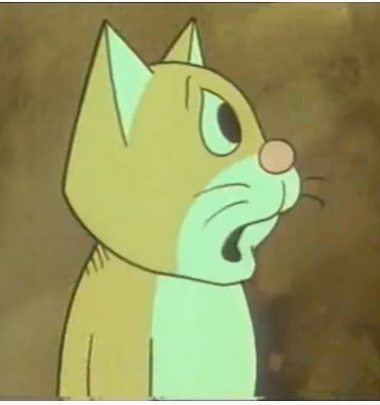 Odgovaraj na pitanja punom rečenicomKada je mačić otišao od kuće?Zašto je zalutao?JER NIJE SLUŠAO		PRATIO JE LEPTIRIĆATko mu je rekao da se vrati kući jer će se izgubiti? S kim je mačić prvo razgovarao u šumi?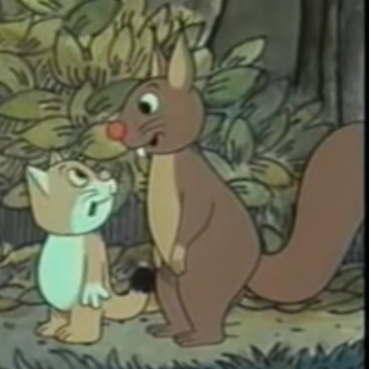 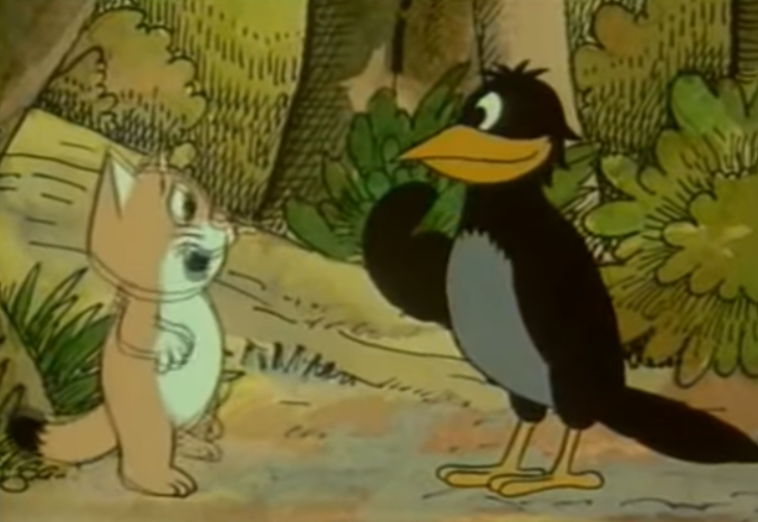 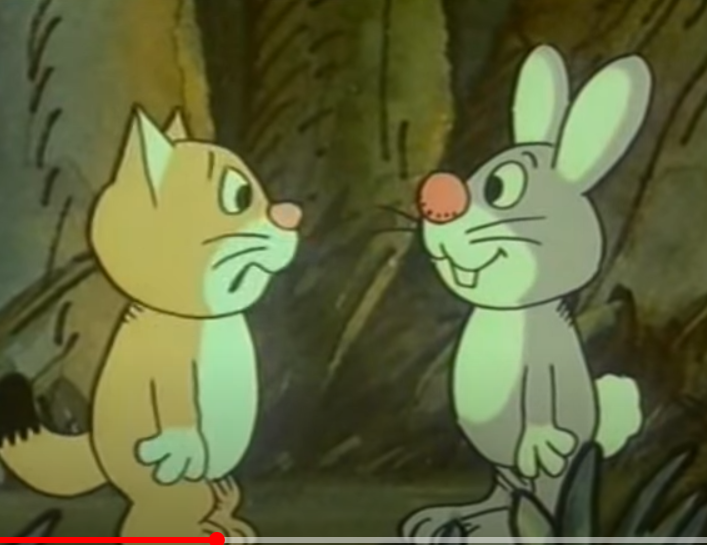 Zna li mače što je on? 										Kod koga je sve mače bilo? 										Tko ga je vratio kući? 											Kako se osjećalo mače – ZAOKRUŽI VIŠE ODGOVORASRETNO		ZABRINUTO		TUŽNO		PONOSNOKako su se sve životinje prema njemu ponašale? Jesu li ga prihvatile kao svog člana?Što je vrana je rekla mačiću: mama ti je ljuta   	mama ti je zabrinuta   	mama ti je tužnaKoja su pitanja mučila mačića? Pogledaj sliku gore (pitanja prepiši u okvire).MEDIJSKA PISMENOST:Film koji si gledala/gledao je:		LUTKARSKI FILM		CRTANI FILMU filmu ima boje:	DA		NEU filmu ima zvuka:	DA		NEŠto si u filmu čuo/čula?GOVOR		ŠUMOVE		GLAZBU		VIKANJE	CVRKUT PTICA